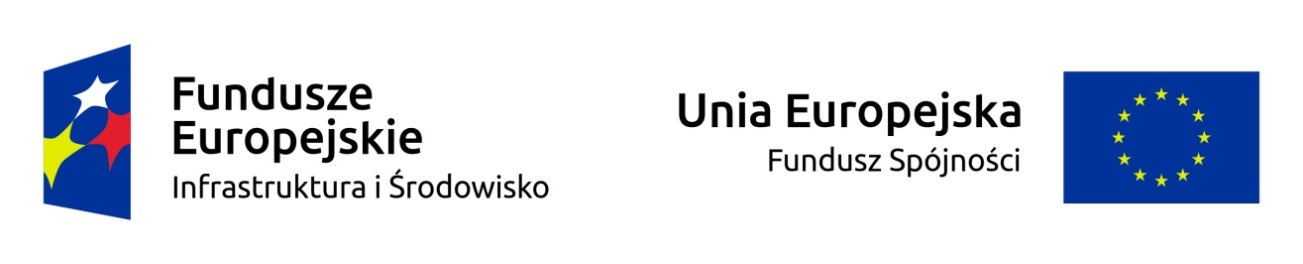 Dotyczy projektu: Termomodernizacja obiektów Instytutu Uprawy Nawożenia
i Gleboznawstwa – Państwowy Instytut Badawczy w Puławach. Nr projektu:  POIS.01.03.01-00-0194/16Instytutu Uprawy Nawożenia i Gleboznawstwa – Państwowy Instytut Badawczy w Puławach  w związku z realizacją projektu Termomodernizacji obiektów Instytutu Uprawy Nawożenia i Gleboznawstwa – Państwowy Instytut Badawczy w Puławach informuje iż w trakcie realizacji projektu podpisano następujące umowy z wykonawcamiNumer zadaniaNazwa  kontraktuNazwa firma z którapodpisano  umowęKwota z  umowy wykonawcamiKoszty kwalifikowane1Termomodernizacja i prace remontowo – adaptacyjne Hali Wegetacyjnej przy Alei Królewskiej 15 – IUNG – PIB w PuławachPrzedsiębiorstwo Wielobranżowe” ARKADA DELA” Emil Dygas z siedzibą w Radomiu ul. Kalińska 6/6a1 034 882,96 zł379 954,002Termomodernizacja i prace remontowe Budynku Warsztatowego położonego na terenie Zespołu Rezydencyjnego ks. Czartoryskich przy ulicy Czartoryskich 8 - IUNG - PIB w PuławachUsługi Remontowo – Budowlane „BUDEX” Kamil Malinowski z siedzibą Puławach ul. Kołłątaja 9/5850 066,30 zł677 048,193Nadzór inwestorskiczęść I – pełnienie nadzoru inwestorskiego w zakresie branży konstrukcyjna – budowlanejZofią Uhle zamieszkałą w Puławach 
ul. Norwida 21/1314 800,0014 800,004Nadzór inwestorskiczęść II – pełnienie nadzoru inwestorskiego w branży instalacyjnej w zakresie instalacji i urządzeń sanitarnychAUT- Serwis Jacek Gilewicz z siedzibą Lublinie, 
Al. Kraśnicka 1353 000,003 000,005Prace przygotowawcze Wykonanie dokumentacji technicznej- projekt wykonawczy w branży sanitarnej na modernizację instalacji centralnego ogrzewania w budynku Hali Wegetacyjnej ATW Technika Sanitarna s.c. z siedziba w Puławach, 
ul. Dęblińska 26 150,006 150,006Prace przygotowawcze Wykonanie dokumentacji technicznej- projekt wykonawczy w branży sanitarnej na modernizację instalacji centralnego ogrzewania w budynku Hali WegetacyjnejATW Technika Sanitarna s.c. z siedziba w Puławach, 
ul. Dęblińska 26 150,006 150,007Promocja projektuTablica informacyjno – pamiątkowa Awangarda Barbara - Kopania,  z siedziba w Kazimierzu Dolnym
ul. Puławska 57, 602,70602,708Opracowanie audytu  ex - postDomar Marcin Domińczyk z siedzibą w Kielcach, 
ul. Jaśminowa 25C2 460,002 460,00